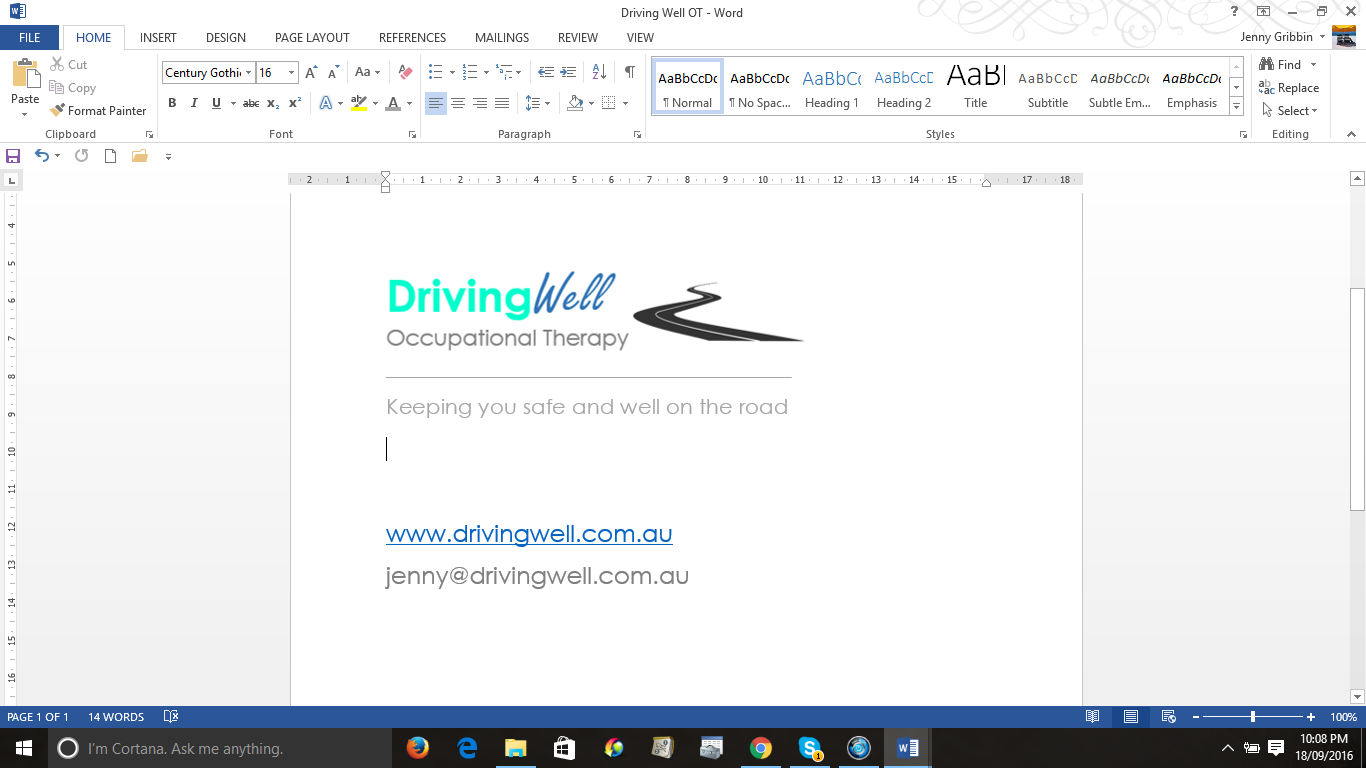 Part A – Personal Details On the horizontal tear off section, ensure you include:Expiry dateDoctor’s signatureLicence Conditions section: comment on medical stability to drive / driving for purposes of OT driving assessment / driving with driving instructor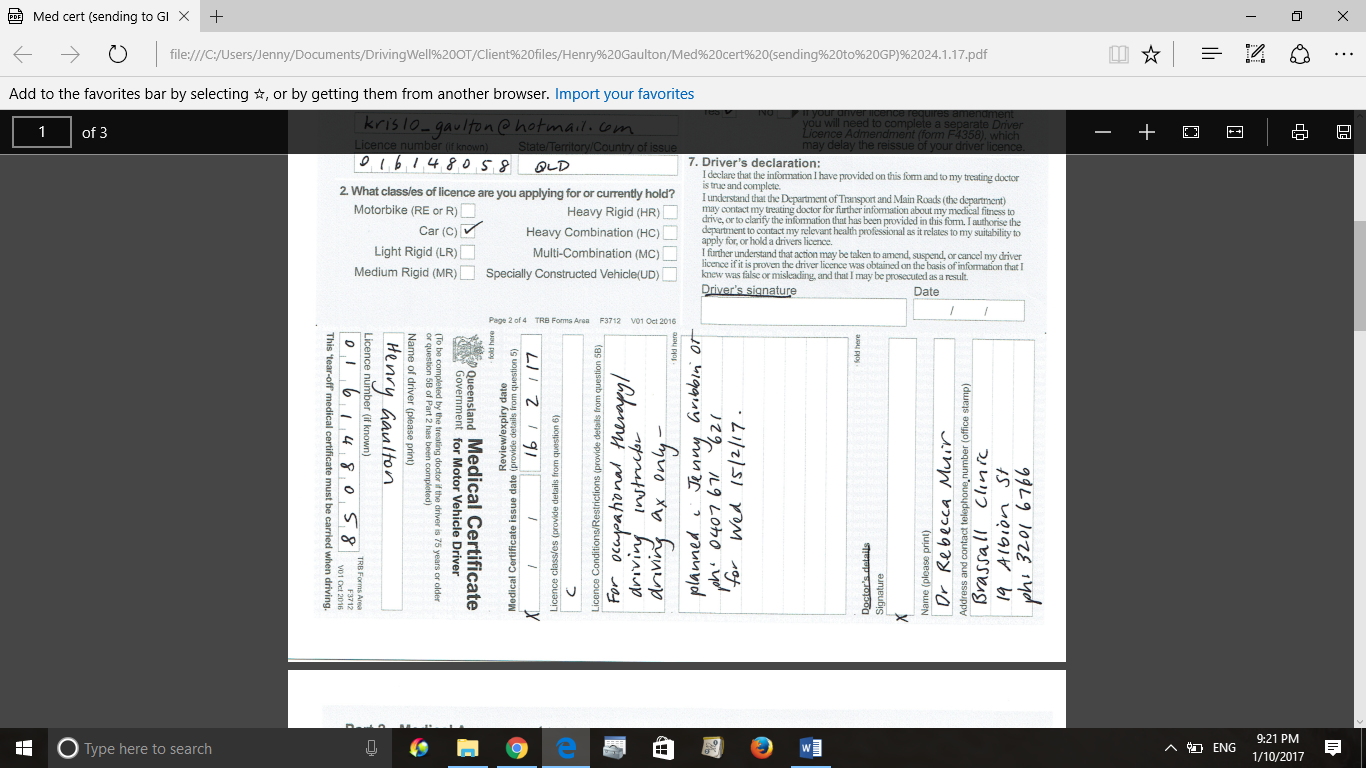 Part B – Choose Recommendation BTick “Recommendation B” and ensure you include:Medical condition: same as you have written on Part A horizontal tear off section on front pageExpiry dateSelect any other relevant conditionsDoctor’s signature at bottom of page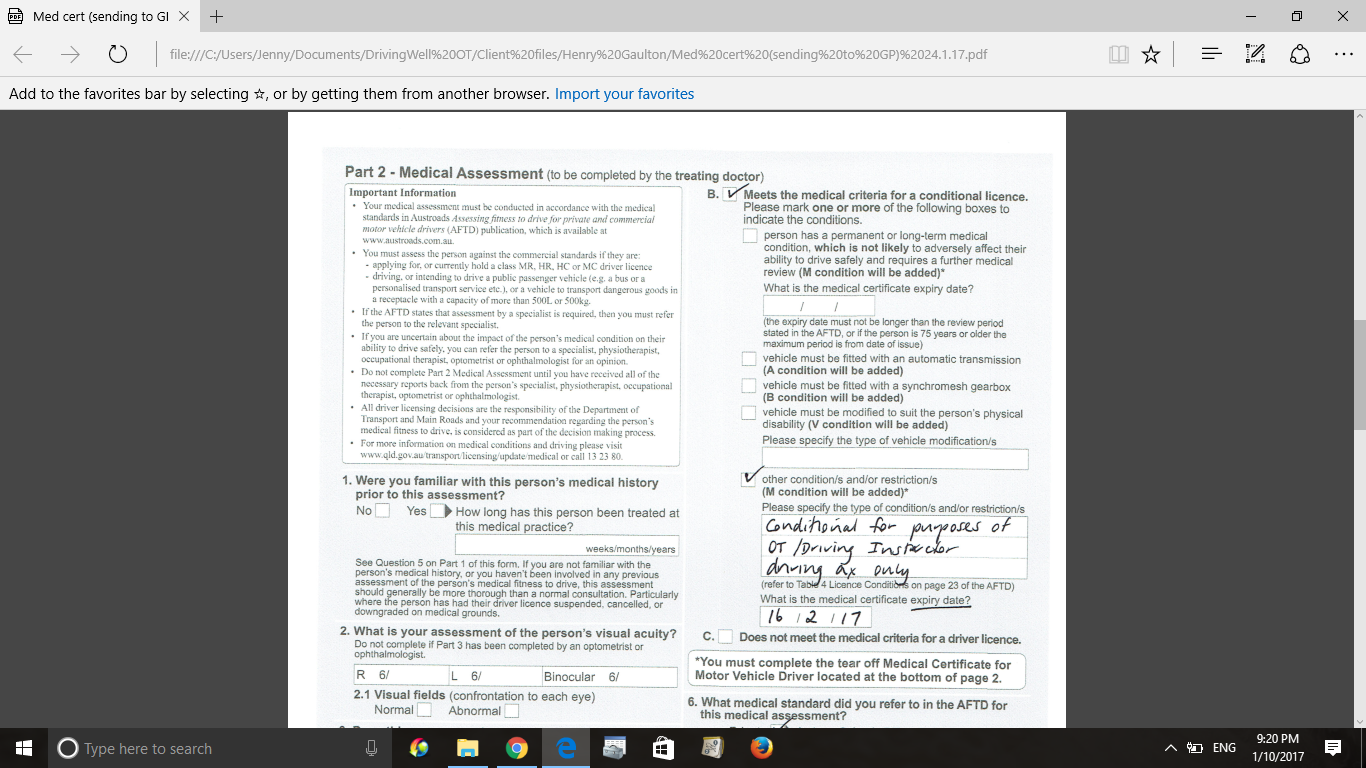 